Английский язык, 4 классПраздникиУрок №10. Планы на летоЦели урока: образовательная – обобщение и систематизация знаний и умений учащихся по теме «Праздники»; развивающая – содействие развитию речевых умений в нестандартных ситуациях; воспитательная – формирование творческого отношения к учебной деятельности.Задачи:содействовать употреблению активного языкового материала в устной и письменной речи, употреблению структуры to be going to;создать условия для активного речевого взаимодействия, практики ролевого речевого поведения;способствовать формированию логического мышления, творческих способностей учащихся. Учебно-методическое обеспечение: Волшебная шкатулка: английский язык: учебное пособие для 3 класса / Н.М.Седунова [ и др.]. Минск: Аверсэв, 2018; Волшебная шкатулка: английский язык: книга для чтения: учебное пособие для 3 класса / Н.М.Седунова [ и др.]. Минск: Аверсэв, 2008.Вид урока: нетрадиционный (урок-квест).Формы работы: индивидуальная, парная, коллективная.Используемые методы: коммуникативный, игровой, проблемный.  Оборудование: компьютер, интерактивная доска, раздаточный материал.Этапы урока1. Организационный момент. Good morning, pupils. I’m glad to see you today. How are you? What lesson are you at? Let’s speak English. (Учитель показывает сигнальную карточку, которую использует на протяжении урока, чтобы дети говорили по-английски.)2. Целемотивационный этап.2.1. Совместное определение задач урока.So, we’re going to speak English and … What else are we going to do today? Take a picture and say. (Учащиеся называют вид речевой деятельности согласно изображению на картинках, используя конструкцию I’m going to.)2.2. Создание условий для сотрудничества, общения, развития творческого и логического мышлений учащихся.I’ve got a box. What is there in the box? It’s a secret. You’ll guess it at the end of the lesson.  We’re going to play a quest-game today. After each well-done task you can find the letters of our secret word. They are hiding in our classroom. (Учитель до урока прячет буквы в секретные места, например, в книгу одного из учеников. После каждого выполненного задания учитель называет секретное место спрятанной буквы.)The first task is to solve the rebus. (Ответ: Summer.) The theme of our lesson contains this word. And the first letter of our quest is in Liana’s book. 3. Актуализация знаний и умений учащихся. Содействие актуализации языкового материала для дальнейшего решения коммуникативных задач.  The task for you is Word Search puzzle. Circle any words related to summer. (Ответ: August, ball, beach, camp, friend, hot, ice-cream, July, kids, outside, play, pool, sunny, warm, sea.) 4. Обобщение и систематизация изученного.4.1. Создание условий для активизации речемыслительной деятельности учащихся.Let’s play “The Snowball game”. What are you going to do in summer? Open any picture on the interactive board move to the circle and complete the sentence “I’m going to ... in summer”. Don’t forget to repeat the answers of your classmates. (Картинки на интерактивной доске включены с затенением, при открытии они являются наглядной опорой для составления предложений.)4.2. Содействие совершенствованию умений восприятия иноязычной речи на слух.Look at the picture. What are the children going to do? (Учащиеся прогнозируют содержание аудиотекста по средствам зрительной наглядности.)Let’s listen to the story and check your ideas.Let’s listen to the story again and answer the questions:Where are the children going?Is Chuckles a cat?What is Chuckles going to do? 4.3. Создание условий для формирования и развития коммуникативных навыков в условиях театрализованной деятельности.What can we do at summer night? Of course, we can make a fire and tell stories like Steve and his friends do. Let’s tell the story “Little Red Riding Hood”.(Подготовка инсценировки сказки проходит во внеучебное время до дня проведения урока. Роль Красной Шапочки исполняют разные учащиеся в разных эпизодах.) [Седунова Н.М. и др. Волшебная шкатулка: английский язык: книга для чтения: учебное пособие для 3 класса – с.48-53.]4.4. Содействие пониманию содержания текста, извлечению необходимой информации при работе с текстом.The task of exercise 8A is to read the postcards and match them to the pictures. Let’s read the postcards and do the test in exercise 8В. [Седунова Н.М и др. Волшебная шкатулка: английский язык: учебное пособие для 3 класса – с.126-127.]4.5. Создание условий для формирования навыков письма на основе информации, полученной в тексте.Would you like to write a postcard to Whoozy. I’ve got empty postcards. Let’s write. (Учащиеся заполняют подготовленные открытки. Далее зачитывают и вывешивают на доску.)5. Подведение итогов. Подведение итогов квест-игры: определение значимого слова согласно содержанию квеста, которое является дополнением к слову SUMMER, обозначенному в начале урока.Now you’ve got all the letters. Unscramble the word. (Ответ: HOLIDAYS)(Учитель записывает слово на доске, чтобы получилось SUMMER HOLIDAYS.)6. Рефлексивно-оценочный этап.Содействие развитию рефлексивных навыков и формулирования выводов.You remember at the beginning of our lesson you had some statements. Look at the pictures and answer:Did you speak English?Did you listen to the story? etc. (Учащиеся называют выполненные на уроке действия согласно картинкам, которые использовались в начале урока в качестве опоры для коммуникации во время постановки задач.)Оценка работы учащихся на уроке, выставление отметок.Let’s look what is the secret inside the box.(Внутри коробки находится фотоколлаж с пожеланиями учащимся хорошо провести время на летних каникулах.)Дополнительные материалы: https://drive.google.com/open?id=1pSzzcDrTPVH2amWVLbNVJ2ljoaSWDqMf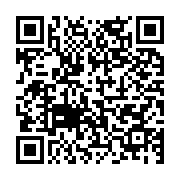 